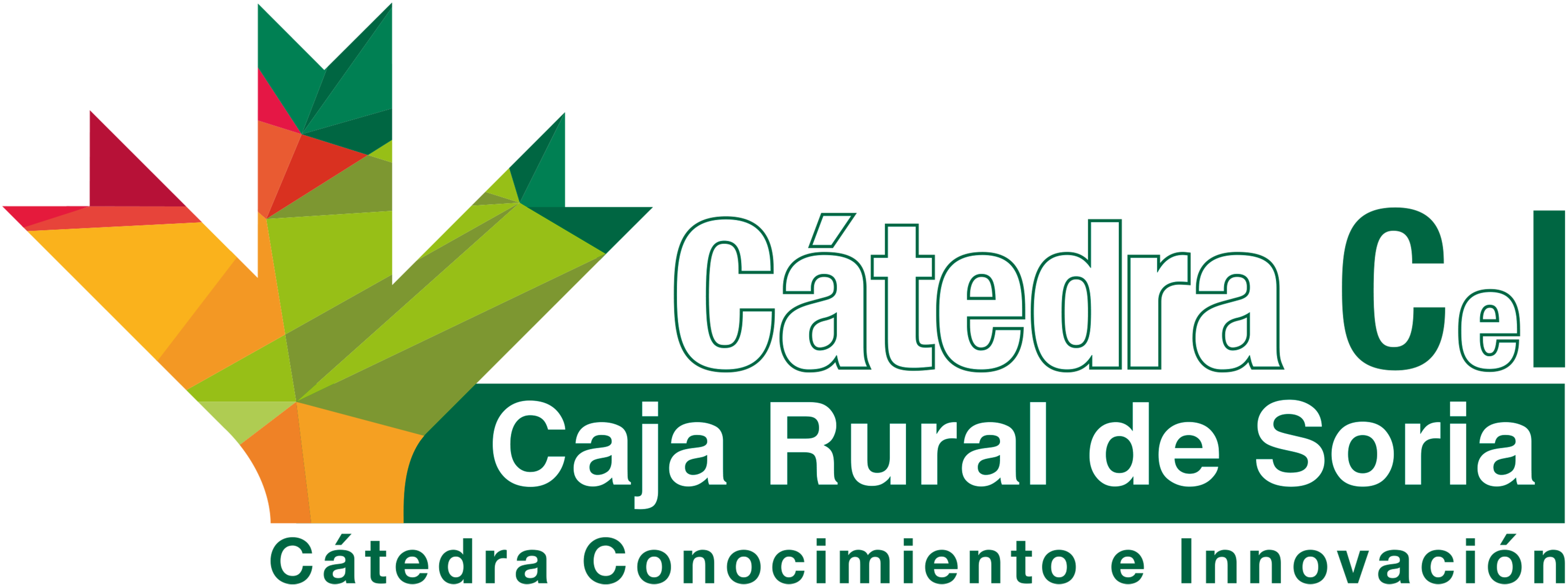 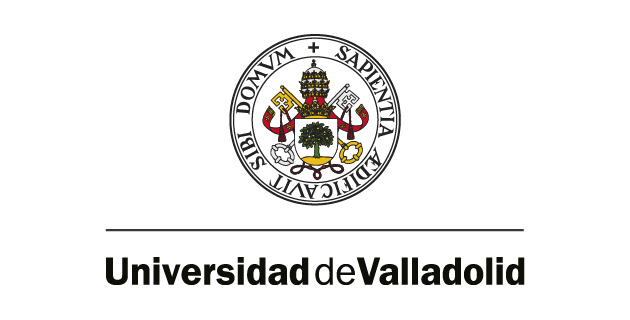 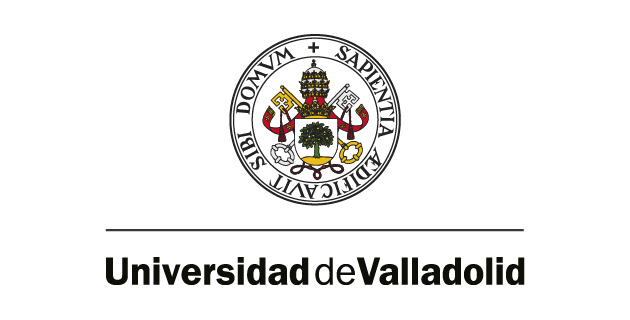 ANEXO ISOLICITUD DE BECA DE COLABORACIÓN CÁTEDRA CI CAJA RURAL DE SORIA CURSO ACADÉMICO 2023-2024En caso afirmativo indique:DOCUMENTOS QUE SE ADJUNTAN A ESTA SOLICITUDEl solicitante acepta las bases de la presente convocatoria y declara que todos los datos incorporados a la presente solicitud se ajustan a la realidadFechaFirma del solicitanteSRA. DIRECTORA DE LA CÁTEDRA DE CONOCIMIENTO E INNOVACIÓN CAJA RURAL DE SORIAEn cumplimiento de la Ley Orgánica 15/1999 de Protección de Datos de Carácter Personal, la Cátedra de Conocimiento e Innovación Caja Rural de la Universidad de Valladolid informa de que los datos personales obtenidos en este formulario serán incorporados a un fichero automatizado, únicamente, con la finalidad de gestionar los Premios de la Cátedra de Conocimiento e Innovación Caja Rural de Soria de la Universidad de Valladolid al Mejor TFG del Campus Duques de Soria.APELLIDOSNOMBRENIFTELÉFONO DE CONTACTOCORREO ELECTRÓNICOESTUDIOS EN LA UVaCursoESTUDIOS EN LA UVaTitulaciónINDIQUE SI HA SIDO BENEFICIARIO DE OTRO TIPO DE AYUDASINDIQUE SI HA SIDO BENEFICIARIO DE OTRO TIPO DE AYUDASINDIQUE SI HA SIDO BENEFICIARIO DE OTRO TIPO DE AYUDASSINONODENOMINACIÓN DE LA AYUDAENTIDAD FINANCIADORA1.-2.-3.-4.-